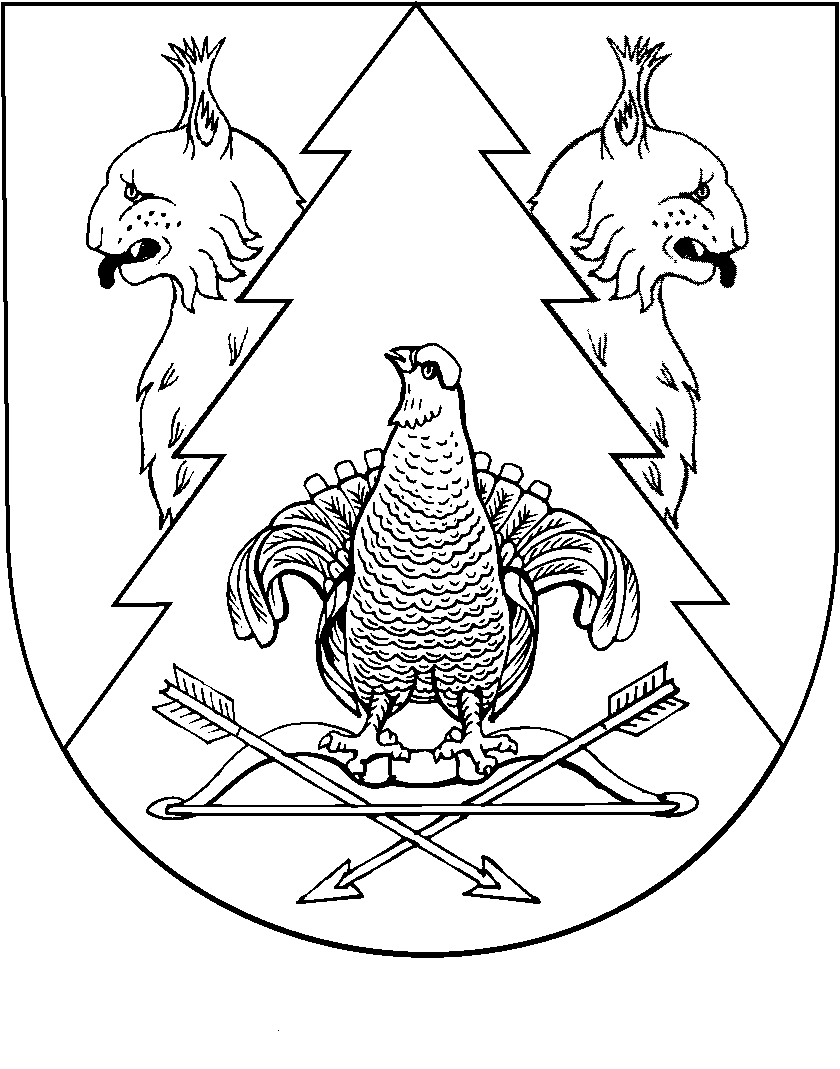 О внесении изменений в постановление администрации Нежнурского сельского поселения от 16 марта 2011 года № 5 «а»В целях обеспечения социальных гарантий работников органов местного самоуправления Нежнурского сельского поселения, осуществляющих профессиональную деятельность по профессиям рабочих, администрация Нежнурского сельского поселения п о с т а н о в л я е т:1. Повысить с 1 октября 2019 года в 1,043 раза размеры базовых окладов работников органов местного самоуправления Нежнурского сельского поселения, осуществляющих профессиональную деятельность по профессиям рабочих, установленных постановлением администрации Нежнурского сельского поселения от 16 марта 2011 года № 5 «а» «Об оплате труда отдельных категорий работников муниципального образования «Нежнурское сельское поселение» (в ред. от
31 января 2018 года  № 3 «а»):2. Предложить Финансовому отделу муниципального образования «Килемарский муниципальный район» обеспечить финансирование расходов, связанных с реализацией настоящего постановления в пределах средств, предусмотренных в бюджете муниципального образования «Нежнурское сельское поселение» на 2019 год.3. Настоящее постановление распространяется на правоотношения, возникшие с 1 октября 2019 года.4. Контроль за исполнением настоящего постановления оставляю за собой. НЕЖНУР ЯЛПОСЕЛЕНИЙЫНАДМИНИСТРАЦИЙАДМИНИСТРАЦИЯ НЕЖНУРСКОГОСЕЛЬСКОГО ПОСЕЛЕНИЯПУНЧАЛПОСТАНОВЛЕНИЕот 17 октября 2019 года № 23Наименование должностиБазовый оклад (рублей в месяц)Уборщик служебных помещений3762И.о. главы  администрации                                                          Нежнурскогосельского поселения                                                 А.Г.Макарова